Мой прапрадед - участник Великой Отечественной войныСветиков Андрей Николаевич 1907 года рождения.Место рождения: Татарская АССР, Пестречинский район, село Кулаево.Дата и место призыва: Пестречинский РВК, Татарская АССР, Пестречинский район.Последнее место службы: 167 стрелковая дивизия.Воинское звание - стрелок красноармеец.Причина выбытия: пропал без вести 19 августа 1943 года.Место выбытия: Украинская ССР, Сумская область, Сумский район.Начальником 3 отдела майором Лебедевым по управлению персонального учета потерь сержантского и рядового состава Действующей Армии было отправлено извещение жене гражданке Светиковой Марии Денисовне, проживающей в Пестречинском  районе с.Кулаево, с информацией о том, что ее муж Светиков Андрей Иванович, находясь на фронте, пропал без вести.В селе Кулаево установлен памятник в честь погибших участников Великой Отечественной Войны.В числе погибших солдат, указанных на мемориале, числится и мой прапрадед Светиков Андрей Иванович.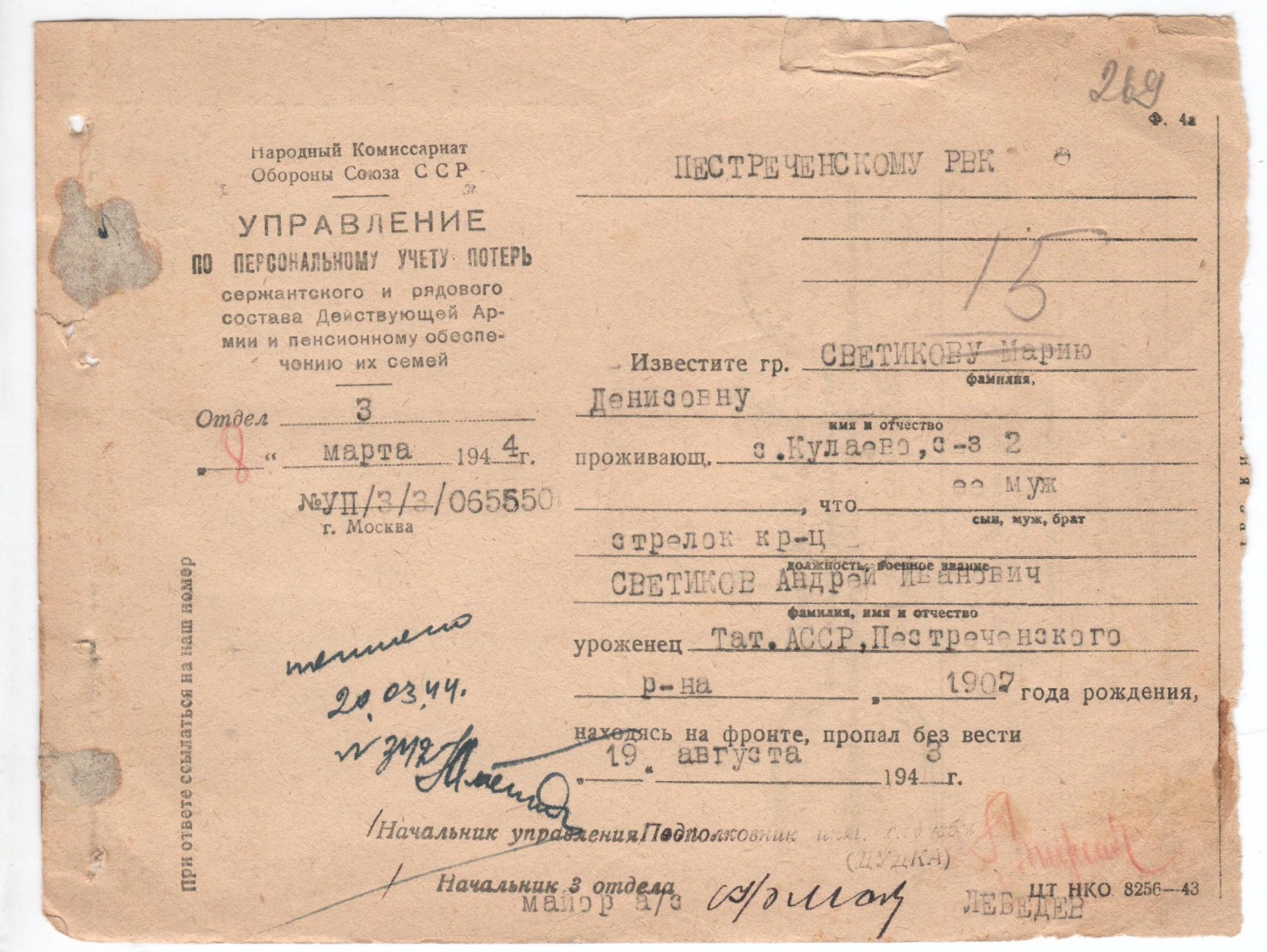 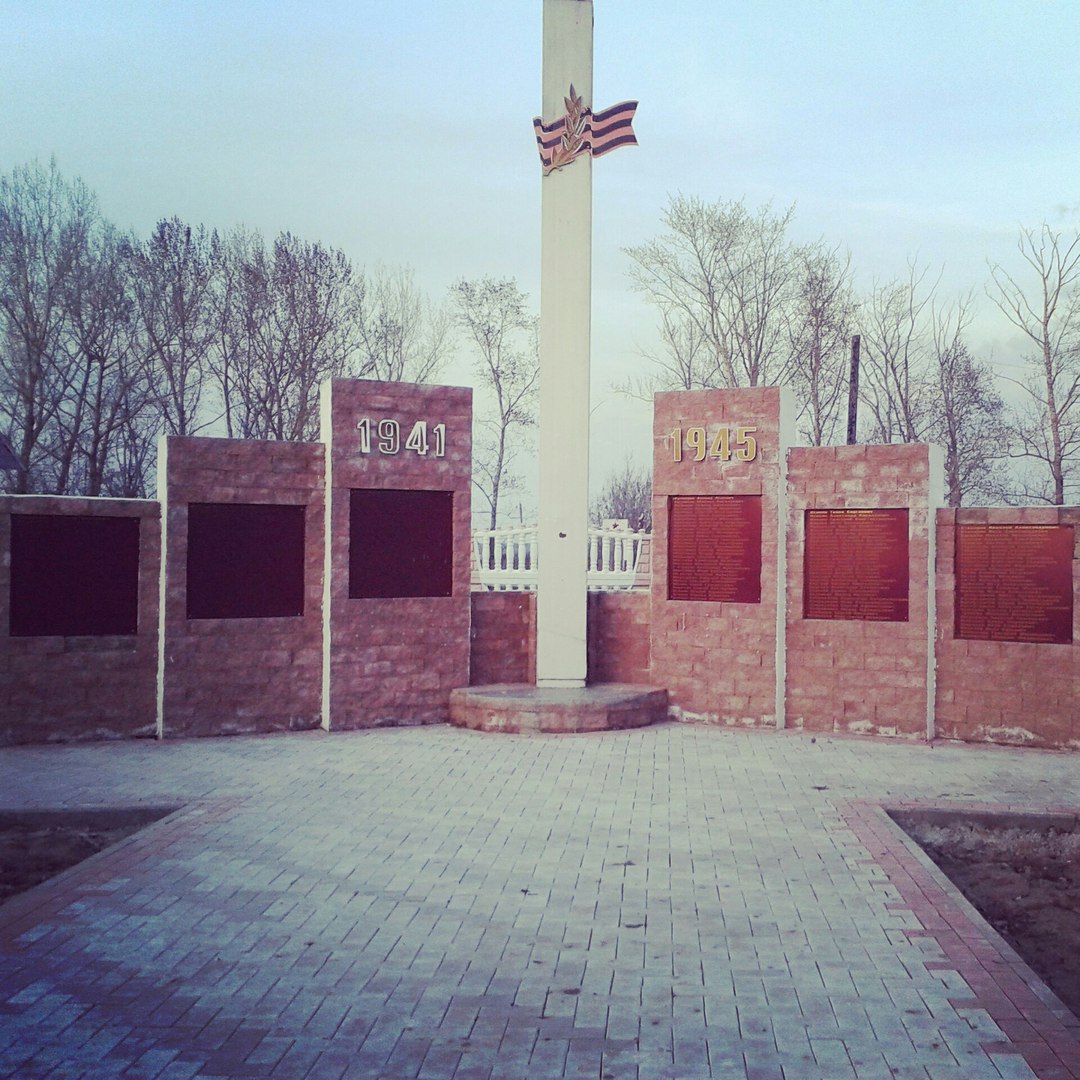 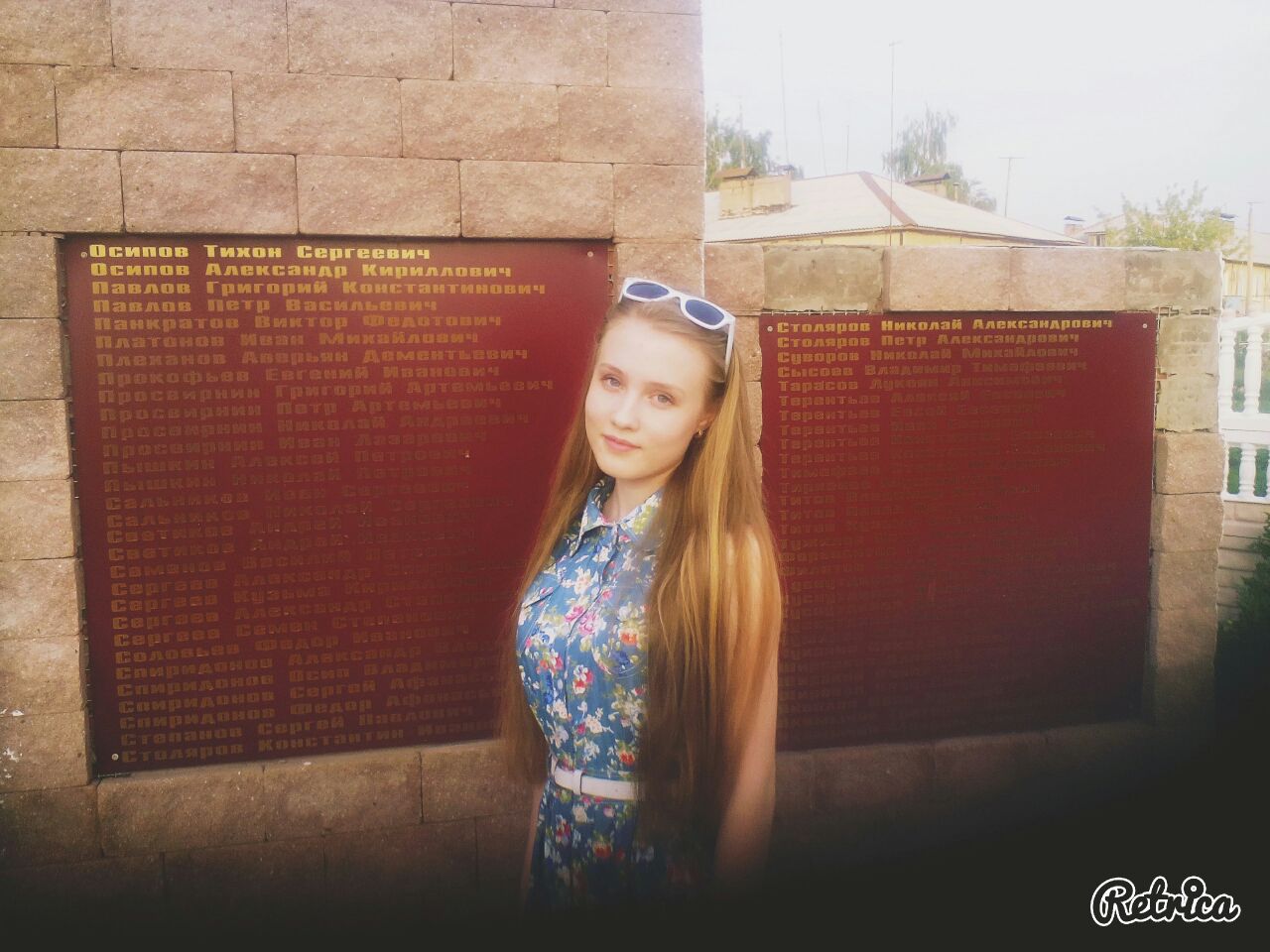 